Name:      Name:      Name:      Name:      Work Place:      Work Place:      Work Place:      Position:      Position:      Position:      Address:      Address:      Address:      Address:      Address:      Address:      Address:      City:     ST: ST: ZIP:      City:      ST: ZIP:      PH:      FX:      FX:      FX:      PH:      FX:      FX:      Cell:      Cell:      Cell:      Cell:      Wk Email:      Wk Email:      Wk Email:      Email:      Email:      Email:      Email:      Please explain why you wish to join the Glenview Park Foundation Board.What special knowledge/qualities/expertise do you bring to the Foundation that would help to support the goals and mission of the Foundation?Community Activities                Organization                                         Position Held                                 Dates of Membership                                   Community Activities                Organization                                         Position Held                                 Dates of Membership                                   Community Activities                Organization                                         Position Held                                 Dates of Membership                                   How many years have you been a resident of Glenview?      How many years have you been a resident of Glenview?      How many years have you been a resident of Glenview?      Please attach a brief resume to this application.      Please attach a brief resume to this application.      Please attach a brief resume to this application.      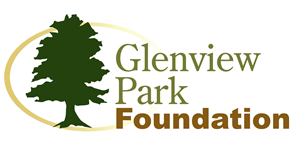 